Videoconferência – expressões matemáticasSegunda-feira é dia de videoconferência. Nos encontramos às 11h10 pelo Google Meet.Hoje, faremos juntos a seguinte atividade:Numa videolocadora, alguns adolescentes escolheram DVDs para alugar. Vamos descobrir quem alugou cada filme, calculando as expressões a seguir e associando os resultados aos números impressos nas camisetas da turma.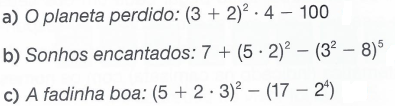 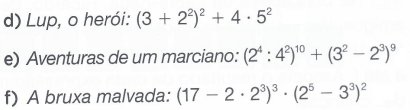 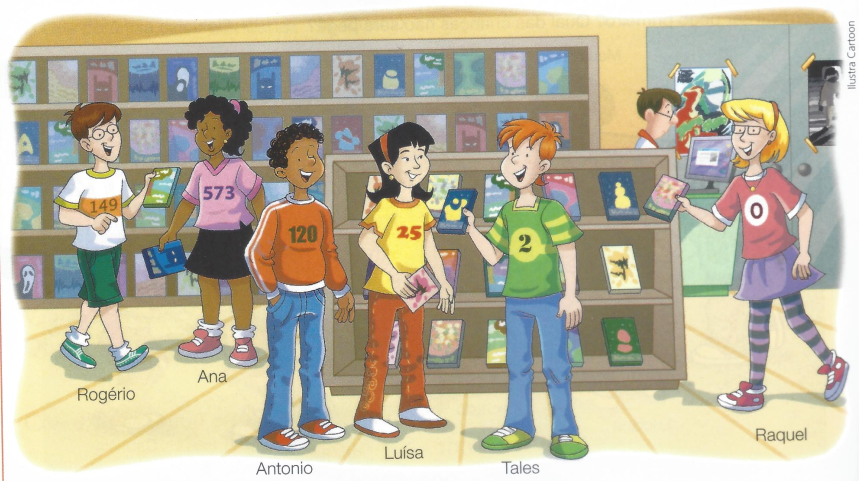 Qual filme não foi alugado?Quem não alugou nenhum dos DVDs?